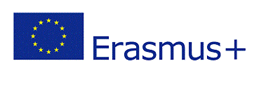 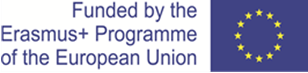 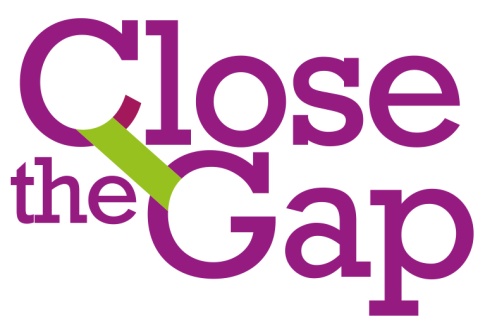 MOTIVATIONAL LETTERERASMUS PLUS– KA1 – VET Progetto“Close the Gap”n° 2020-1-IT01-KA102-008162Codice CUP: G25F20001660006 EXPLAIN the reasons OF INTEREST FOR THE PROJECT “DEMETRA”andspecify the INTEREST SPECIFIC ACTIVITIES FOR WHICH YOU HAVE QUALIFICATIONS, KNOWLEDGE AND SKILLS:	_______________, ____/____/________						(Place, date)																					Signature _____________________________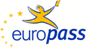 EuropassCurriculum VitaeEuropassCurriculum Vitae  Insert photograph.   Insert photograph.   Insert photograph.   Insert photograph.   Insert photograph.   Insert photograph.   Insert photograph.   Insert photograph.   Insert photograph.   Insert photograph.   Insert photograph.   Insert photograph.   Insert photograph. Personal informationPersonal informationFirst name(s) / Surname(s) First name(s) / Surname(s) First name(s) Surname(s))First name(s) Surname(s))First name(s) Surname(s))First name(s) Surname(s))First name(s) Surname(s))First name(s) Surname(s))First name(s) Surname(s))First name(s) Surname(s))First name(s) Surname(s))First name(s) Surname(s))First name(s) Surname(s))First name(s) Surname(s))First name(s) Surname(s))Address(es)Address(es)House number, street name, postcode, city, country House number, street name, postcode, city, country House number, street name, postcode, city, country House number, street name, postcode, city, country House number, street name, postcode, city, country House number, street name, postcode, city, country House number, street name, postcode, city, country House number, street name, postcode, city, country House number, street name, postcode, city, country House number, street name, postcode, city, country House number, street name, postcode, city, country House number, street name, postcode, city, country House number, street name, postcode, city, country Telephone(s)Telephone(s)::::Fax(es)Fax(es)E-mailE-mailNationalityNationalityDate of birthDate of birthGenderGenderDesired employment / Occupational fieldDesired employment / Occupational fieldWork experienceWork experienceDatesDatesAdd separate entries for each relevant post occupied, starting from the most recent.   Add separate entries for each relevant post occupied, starting from the most recent.   Add separate entries for each relevant post occupied, starting from the most recent.   Add separate entries for each relevant post occupied, starting from the most recent.   Add separate entries for each relevant post occupied, starting from the most recent.   Add separate entries for each relevant post occupied, starting from the most recent.   Add separate entries for each relevant post occupied, starting from the most recent.   Add separate entries for each relevant post occupied, starting from the most recent.   Add separate entries for each relevant post occupied, starting from the most recent.   Add separate entries for each relevant post occupied, starting from the most recent.   Add separate entries for each relevant post occupied, starting from the most recent.   Add separate entries for each relevant post occupied, starting from the most recent.   Add separate entries for each relevant post occupied, starting from the most recent.   Occupation or position heldOccupation or position heldMain activities and responsibilitiesMain activities and responsibilitiesName and address of employerName and address of employerType of business or sectorType of business or sectorEducation and trainingEducation and trainingDatesDatesAdd separate entries for each relevant course you have completed, starting from the most recent.   Add separate entries for each relevant course you have completed, starting from the most recent.   Add separate entries for each relevant course you have completed, starting from the most recent.   Add separate entries for each relevant course you have completed, starting from the most recent.   Add separate entries for each relevant course you have completed, starting from the most recent.   Add separate entries for each relevant course you have completed, starting from the most recent.   Add separate entries for each relevant course you have completed, starting from the most recent.   Add separate entries for each relevant course you have completed, starting from the most recent.   Add separate entries for each relevant course you have completed, starting from the most recent.   Add separate entries for each relevant course you have completed, starting from the most recent.   Add separate entries for each relevant course you have completed, starting from the most recent.   Add separate entries for each relevant course you have completed, starting from the most recent.   Add separate entries for each relevant course you have completed, starting from the most recent.   Title of qualification awardedTitle of qualification awardedPrincipal subjects/occupational skills coveredPrincipal subjects/occupational skills coveredName and type of organisation providing education and trainingName and type of organisation providing education and trainingLevel in national or international classificationLevel in national or international classificationPersonal skills and competencesPersonal skills and competencesMother tongue(s)Mother tongue(s)Specify mother tongue (if relevant add other mother tongue(s), see instructions)Specify mother tongue (if relevant add other mother tongue(s), see instructions)Specify mother tongue (if relevant add other mother tongue(s), see instructions)Specify mother tongue (if relevant add other mother tongue(s), see instructions)Specify mother tongue (if relevant add other mother tongue(s), see instructions)Specify mother tongue (if relevant add other mother tongue(s), see instructions)Specify mother tongue (if relevant add other mother tongue(s), see instructions)Specify mother tongue (if relevant add other mother tongue(s), see instructions)Specify mother tongue (if relevant add other mother tongue(s), see instructions)Specify mother tongue (if relevant add other mother tongue(s), see instructions)Specify mother tongue (if relevant add other mother tongue(s), see instructions)Specify mother tongue (if relevant add other mother tongue(s), see instructions)Specify mother tongue (if relevant add other mother tongue(s), see instructions)Other language(s)Other language(s)Self-assessmentSelf-assessmentUnderstandingUnderstandingUnderstandingUnderstandingUnderstandingSpeakingSpeakingSpeakingSpeakingSpeakingWritingWritingEuropean level (*)European level (*)ListeningListeningSpoken interactionSpoken interactionSpoken productionSpoken productionSpoken productionLanguageLanguageLanguageLanguage(*) Common European Framework of Reference for Languages(*) Common European Framework of Reference for Languages(*) Common European Framework of Reference for Languages(*) Common European Framework of Reference for Languages(*) Common European Framework of Reference for Languages(*) Common European Framework of Reference for Languages(*) Common European Framework of Reference for Languages(*) Common European Framework of Reference for Languages(*) Common European Framework of Reference for Languages(*) Common European Framework of Reference for Languages(*) Common European Framework of Reference for Languages(*) Common European Framework of Reference for Languages(*) Common European Framework of Reference for LanguagesSocial skills and competencesSocial skills and competencesReplace this text by a description of these competences and indicate where they were acquired.  Replace this text by a description of these competences and indicate where they were acquired.  Replace this text by a description of these competences and indicate where they were acquired.  Replace this text by a description of these competences and indicate where they were acquired.  Replace this text by a description of these competences and indicate where they were acquired.  Replace this text by a description of these competences and indicate where they were acquired.  Replace this text by a description of these competences and indicate where they were acquired.  Replace this text by a description of these competences and indicate where they were acquired.  Replace this text by a description of these competences and indicate where they were acquired.  Replace this text by a description of these competences and indicate where they were acquired.  Replace this text by a description of these competences and indicate where they were acquired.  Replace this text by a description of these competences and indicate where they were acquired.  Replace this text by a description of these competences and indicate where they were acquired.  Organisational skills and competencesOrganisational skills and competencesReplace this text by a description of these competences and indicate where they were acquired.  Replace this text by a description of these competences and indicate where they were acquired.  Replace this text by a description of these competences and indicate where they were acquired.  Replace this text by a description of these competences and indicate where they were acquired.  Replace this text by a description of these competences and indicate where they were acquired.  Replace this text by a description of these competences and indicate where they were acquired.  Replace this text by a description of these competences and indicate where they were acquired.  Replace this text by a description of these competences and indicate where they were acquired.  Replace this text by a description of these competences and indicate where they were acquired.  Replace this text by a description of these competences and indicate where they were acquired.  Replace this text by a description of these competences and indicate where they were acquired.  Replace this text by a description of these competences and indicate where they were acquired.  Replace this text by a description of these competences and indicate where they were acquired.  Technical skills and competencesTechnical skills and competencesReplace this text by a description of these competences and indicate where they were acquired.  Replace this text by a description of these competences and indicate where they were acquired.  Replace this text by a description of these competences and indicate where they were acquired.  Replace this text by a description of these competences and indicate where they were acquired.  Replace this text by a description of these competences and indicate where they were acquired.  Replace this text by a description of these competences and indicate where they were acquired.  Replace this text by a description of these competences and indicate where they were acquired.  Replace this text by a description of these competences and indicate where they were acquired.  Replace this text by a description of these competences and indicate where they were acquired.  Replace this text by a description of these competences and indicate where they were acquired.  Replace this text by a description of these competences and indicate where they were acquired.  Replace this text by a description of these competences and indicate where they were acquired.  Replace this text by a description of these competences and indicate where they were acquired.  Computer skills and competencesComputer skills and competencesReplace this text by a description of these competences and indicate where they were acquired.  Replace this text by a description of these competences and indicate where they were acquired.  Replace this text by a description of these competences and indicate where they were acquired.  Replace this text by a description of these competences and indicate where they were acquired.  Replace this text by a description of these competences and indicate where they were acquired.  Replace this text by a description of these competences and indicate where they were acquired.  Replace this text by a description of these competences and indicate where they were acquired.  Replace this text by a description of these competences and indicate where they were acquired.  Replace this text by a description of these competences and indicate where they were acquired.  Replace this text by a description of these competences and indicate where they were acquired.  Replace this text by a description of these competences and indicate where they were acquired.  Replace this text by a description of these competences and indicate where they were acquired.  Replace this text by a description of these competences and indicate where they were acquired.  Artistic skills and competencesArtistic skills and competencesReplace this text by a description of these competences and indicate where they were acquired.  Replace this text by a description of these competences and indicate where they were acquired.  Replace this text by a description of these competences and indicate where they were acquired.  Replace this text by a description of these competences and indicate where they were acquired.  Replace this text by a description of these competences and indicate where they were acquired.  Replace this text by a description of these competences and indicate where they were acquired.  Replace this text by a description of these competences and indicate where they were acquired.  Replace this text by a description of these competences and indicate where they were acquired.  Replace this text by a description of these competences and indicate where they were acquired.  Replace this text by a description of these competences and indicate where they were acquired.  Replace this text by a description of these competences and indicate where they were acquired.  Replace this text by a description of these competences and indicate where they were acquired.  Replace this text by a description of these competences and indicate where they were acquired.  Other skills and competencesOther skills and competencesReplace this text by a description of these competences and indicate where they were acquired.  Replace this text by a description of these competences and indicate where they were acquired.  Replace this text by a description of these competences and indicate where they were acquired.  Replace this text by a description of these competences and indicate where they were acquired.  Replace this text by a description of these competences and indicate where they were acquired.  Replace this text by a description of these competences and indicate where they were acquired.  Replace this text by a description of these competences and indicate where they were acquired.  Replace this text by a description of these competences and indicate where they were acquired.  Replace this text by a description of these competences and indicate where they were acquired.  Replace this text by a description of these competences and indicate where they were acquired.  Replace this text by a description of these competences and indicate where they were acquired.  Replace this text by a description of these competences and indicate where they were acquired.  Replace this text by a description of these competences and indicate where they were acquired.  Driving licenceDriving licenceState here whether you hold a driving licence and if so for which categories of vehicle.  State here whether you hold a driving licence and if so for which categories of vehicle.  State here whether you hold a driving licence and if so for which categories of vehicle.  State here whether you hold a driving licence and if so for which categories of vehicle.  State here whether you hold a driving licence and if so for which categories of vehicle.  State here whether you hold a driving licence and if so for which categories of vehicle.  State here whether you hold a driving licence and if so for which categories of vehicle.  State here whether you hold a driving licence and if so for which categories of vehicle.  State here whether you hold a driving licence and if so for which categories of vehicle.  State here whether you hold a driving licence and if so for which categories of vehicle.  State here whether you hold a driving licence and if so for which categories of vehicle.  State here whether you hold a driving licence and if so for which categories of vehicle.  State here whether you hold a driving licence and if so for which categories of vehicle.  Additional informationAdditional informationInclude here any other information that may be relevant, for example contact persons, references, etc. Include here any other information that may be relevant, for example contact persons, references, etc. Include here any other information that may be relevant, for example contact persons, references, etc. Include here any other information that may be relevant, for example contact persons, references, etc. Include here any other information that may be relevant, for example contact persons, references, etc. Include here any other information that may be relevant, for example contact persons, references, etc. Include here any other information that may be relevant, for example contact persons, references, etc. Include here any other information that may be relevant, for example contact persons, references, etc. Include here any other information that may be relevant, for example contact persons, references, etc. Include here any other information that may be relevant, for example contact persons, references, etc. Include here any other information that may be relevant, for example contact persons, references, etc. Include here any other information that may be relevant, for example contact persons, references, etc. Include here any other information that may be relevant, for example contact persons, references, etc. AnnexesAnnexesList any items attached. List any items attached. List any items attached. List any items attached. List any items attached. List any items attached. List any items attached. List any items attached. List any items attached. List any items attached. List any items attached. List any items attached. List any items attached. 